Publicado en Zaragoza el 19/11/2020 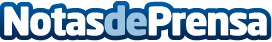 La casa autosuficiente que no gasta energía llega a EspañaEl proyecto, bautizado como "Las Lomas Passivhaus", es pionero en términos de sostenibilidad e innovación y está situado en la urbanización Las Lomas del Gállego, Zaragoza. Estas edificaciones devuelven dinero a sus propietarios por el excedente de energía que generan. Griesser, la empresa de protección solar de más de 140 años de experiencia, ha ayudado a conseguir esa máxima eficiencia energética y comodidad, a través de persianas graduables y domotizadas que permiten ahorrar hasta un 10% de energíaDatos de contacto:Marc Solanes617338226Nota de prensa publicada en: https://www.notasdeprensa.es/la-casa-autosuficiente-que-no-gasta-energia Categorias: Internacional Nacional Inmobiliaria Interiorismo Aragón Ecología Construcción y Materiales Sector Energético http://www.notasdeprensa.es